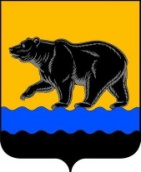 АДМИНИСТРАЦИЯ ГОРОДА НЕФТЕЮГАНСКАПОСТАНОВЛЕНИЕ14.03.2023											 № 24-нпг.НефтеюганскО внесении изменений в постановление администрации города Нефтеюганска от 19.09.2022 № 133-нп «Об утверждении административного регламента предоставления муниципальной услуги «Предоставление земельного участка, находящегося в государственной или муниципальной собственности, гражданину или юридическому лицу в собственность бесплатно»    В соответствии с Федеральным законом от 27.07.2010 № 210-ФЗ                             «Об организации предоставления государственных и муниципальных услуг», Федеральным законом от 05.12.2022 № 509-ФЗ «О внесении изменений                                в Земельный кодекс Российской Федерации и статью 3.5 Федерального закона «О введении в действие Земельного кодекса Российской Федерации», Уставом города Нефтеюганска, постановлением администрации города Нефтеюганска                    от 05.09.2013 № 88-нп «О разработке и утверждении административных регламентов предоставления муниципальных услуг», в целях приведения муниципального правового акта в соответствие с законодательством Российской Федерации администрация города Нефтеюганска постановляет:     1.Внести изменения в постановление администрации города Нефтеюганска от 19.09.2022 № 133-нп «Об утверждении административного регламента предоставления муниципальной услуги «Предоставление земельного участка, находящегося в государственной или муниципальной собственности, гражданину или юридическому лицу в собственность бесплатно», а именно:                          в приложении к постановлению:     1.1.В абзаце первом подпункта 2.7.1 пункта 2.7 слова «26 календарных дней» заменить словами «20 календарных дней».  1.2.Подпункт 1 пункта 3.1.1 изложить в следующей редакции:«1) прием, регистрация и проверка заявления и комплектности документов:     а) проверка направленного заявления и документов, представленных для получения муниципальной услуги на наличие/отсутствие оснований для возврата заявления;  б) в случае выявления оснований для возврата заявления, предусмотренных пунктом 2.11 Административного регламента, возврат заявления о предоставлении муниципальной услуги осуществляется в течение          10 дней со дня поступления заявления в Департамент;».1.3.Абзац второй подпункта 3.3.1 пункта 3.3 изложить в следующей редакции: «Форматно-логическая проверка сформированного запроса осуществляется единым порталом автоматически на основании требований, определяемых органом (организацией), в процессе заполнения заявителем каждого из полей электронной формы запроса. При выявлении единым порталом некорректно заполненного поля электронной формы запроса заявитель уведомляется о характере выявленной ошибки и порядке ее устранения посредством информационного сообщения непосредственно в электронной форме запроса.».1.4.Подпункт 3.3.4 пункта 3.3 изложить в следующей редакции: «3.3.4.Заявителю в качестве результата предоставления муниципальной услуги обеспечивается возможность получения документа: в форме электронного документа, подписанного УКЭП уполномоченного должностного лица Уполномоченного органа (Департамента), направленного заявителю в личный кабинет на ЕПГУ; в виде бумажного документа, подтверждающего содержание электронного документа, который заявитель получает при личном обращении в МФЦ;электронного документа в машиночитаемом формате, подписанного УКЭП уполномоченного должностного лица Уполномоченного органа (Департамента), с использованием ЕПГУ.».  1.5.В приложении 4 к административному регламенту предоставления муниципальной услуги «Предоставление земельного участка, находящегося в государственной или муниципальной собственности, гражданину или юридическому лицу в собственность бесплатно» слова «5 рабочих дней» заменить словами «3 рабочих дня».2.Обнародовать (опубликовать) постановление в газете «Здравствуйте, нефтеюганцы!». 3.Департаменту по делам администрации города (Журавлев В.Ю.) разместить постановление на официальном сайте органов местного самоуправления города Нефтеюганска.  4.Постановление вступает в силу после его официального опубликования и распространяет свое действие на правоотношения, возникшие с 01.03.2023.Исполняющий обязанностиглавы города Нефтеюганска                                                                        А.В.Пастухов